Annual Progress Report Submission Date: The Annual Progress Report of the PhD candidate is attached.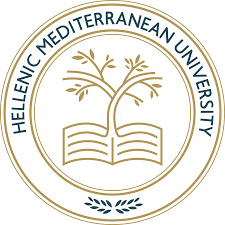 HELLENIC MEDITERRANEAN UNIVERSITY SCHOOL OF ENGINEERINGDEPARTMENT OF MECHANICAL ENGINEERINGHeraklion, Crete. E-mail: secretariat-mec@hmu.gr      Tel: 2810 379848Website: mech.hmu.grANNUAL PROGRESS REPORTPART A – DOCTORAL THESIS GENERAL INFORMATIONPART A – DOCTORAL THESIS GENERAL INFORMATIONName and Surname of Doctoral (PhD) CandidateDoctoral Thesis AdvisorDoctoral Thesis TitleStart Date of Doctoral Studies(the date of appointment of the three-member Doctoral Advisory Committee from the Department)Current Reporting Periode.g., from January 2020 until December 2020 (1st year of Doctoral Studies)Date & 
PROGRESS PRESENTATION METHOD progress presentation / examination from / of the doctoral candidate could also be arranged via teleconferencePART B – DOCTORAL THESIS PROGRESS REPORTBrief evaluation by the three-member Doctoral Advisory Committee on the PhD Candidate's progress (comments, recommendations, observations, etc.)PART C – ΕΙΣΗΓΗΣΗ ΤΡΙΜΕΛΟΥΣ ΣΥΜΒΟΥΛΕΥΤΙΚΗΣ ΕΠΙΤΡΟΠΗΣ The members of the three-member Doctoral Advisory Committee, based on: (a) the Annual Progress Report of the PhD Candidate, (b) the oral presentation of the progress, and (c) the evaluation of the doctoral thesis progress, recommend:the annual RENEWAL of the Candidate's enrollment and the CONTINUATION of the doctoral thesis for the following reporting year. the RE-SUBMISSION of the annual progress report in accordance with the Committee's comments and observations as recorded in part B' of the present form within a period of two months from the approval of this report by the Department.the NON-RENEWAL of the Doctoral Candidate's enrollment and CANCELLATION of the doctoral thesis for the reasons described in detail in part B' of the present form.The doctoral advisory committee calls the attention of the candidate to the respective Doctoral Studies Regulations of the Department of Mechanical Engineering for the successful completion of the doctoral thesis.(Doctoral Thesis Advisor)First and Last nameTitleFirst and Last nameTitleFirst and Last nameTitle